Аксиомы стереометрии и следствия из нихСтереометрия — это раздел геометрии, в котором изучаются свойства фигур в пространстве. Слово «стереометрия» происходит от греческих слов «στερεοσ» — объемный, пространственный и «μετρεο» — измерять. Простейшие фигуры в пространстве: точка, прямая, плоскость. Аксиома 1. Через любые три точки, не лежащие на одной прямой, проходит плоскость, и причем только одна. Аксиома 2. Если две точки прямой лежат в плоскости, то все точки прямой лежат в этой плоскости. Аксиома 3. Если две плоскости имеют общую точку, то они имеют общую прямую, на которой лежат все общие точки этих плоскостей. Следствия из аксиом: Через прямую и не лежащую на ней точку проходит плоскость, и притом только одна. Через две пересекающиеся прямые проходит плоскость, и притом только одна. Способы задания плоскости: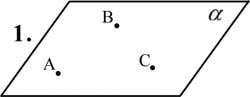 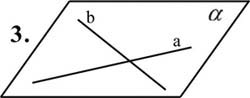 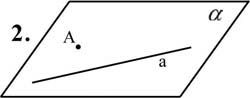 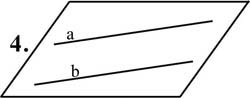 